Månedsbrev på Vettene januar 2024I desember har vi prøvd å skape julemagi. Vi har hatt julesamling hver dag og lest boken 24 dager til jul. Barna syns det har vært kjempe spennende å høre om hva som skjer med de to musene Magnuso og Erlando. De må hele tiden være på vakt så ikke katten Sebastian kommer. Vi har hengt opp bilder på veggen hver dag for å illustrere hva vi har lest. Dette for å skape gode samtaler om hva som har skjedd og slik at barna får den røde tråden i fortellingen dersom de ikke har vært her en dag. Videre har vi trukket pepperkake som kalender og øvd på julesanger. Mens førskolegruppen var på svømming, var de andre 16 på julevandring. Det var veldig spennende, vi fikk være med i fortellingen og kledd oss ut som både engler, gjeter, Josef, Maria og vi hadde 3 vise menn. Vi avsluttet med å spise lunsj der før vi gikk tilbake til barnehagen. Førskolegruppen var og gikk Lucia for de eldre, uken etter og delte ut lussekatter og sang så fint. Veldig stas.Vi har hatt juleverksted hvor barna har fått laget julepynt, baket pepperkake og perlet mye, det har vært poppis i desember.Det ble en turdag mens førskolegruppen var på svømming. Da fikk de 16 tur med engangsgrill, kakao, pølser og marshmellows i sekken. Det var veldig kaldt, vi fikk både snø og vind. Men det var godt å nyte en varm pølse og en kopp varm kakao selv om. Det ble Lucia markering og nissefest med grøt, saft og besøk av nissen. Han fikk både grøt og en varm velkomst. Før han dro, delte han ut julepose til barna med klementin, pepperkake og liten sjokolade. Håper han kom seg trygt hjem til Nordpolen før vinden ble for kraftig.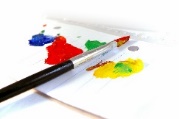 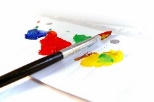 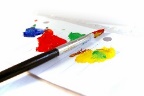 I januar vil vi på Vettene gjøre nye erfaringer, være kreative og utforske sammen.Mål: Være kreativ og skapende med farger. Gjøre erfaringer med vann og kuldegrader. Hva sier rammeplanen: Vi skal stimulere barnas nysgjerrighet, utvide deres forståelse og bidra til undring, undersøkelser, utprøvinger og eksperimentering. Vi skal legge til rette for å videreutvikle barnas kreative prosesser og uttrykk. Vi skal synliggjøre naturfenomener og reflektere sammen med barna om sammenhenger i naturenVidere vil vi også gå på turer, dele oss i smågrupper og ha felles leke-opplevelser inne på avdelingen. Det er tre ganger igjen på svømmingen. Se månedsplan for når det starter opp.BURSDAGER I JANUAR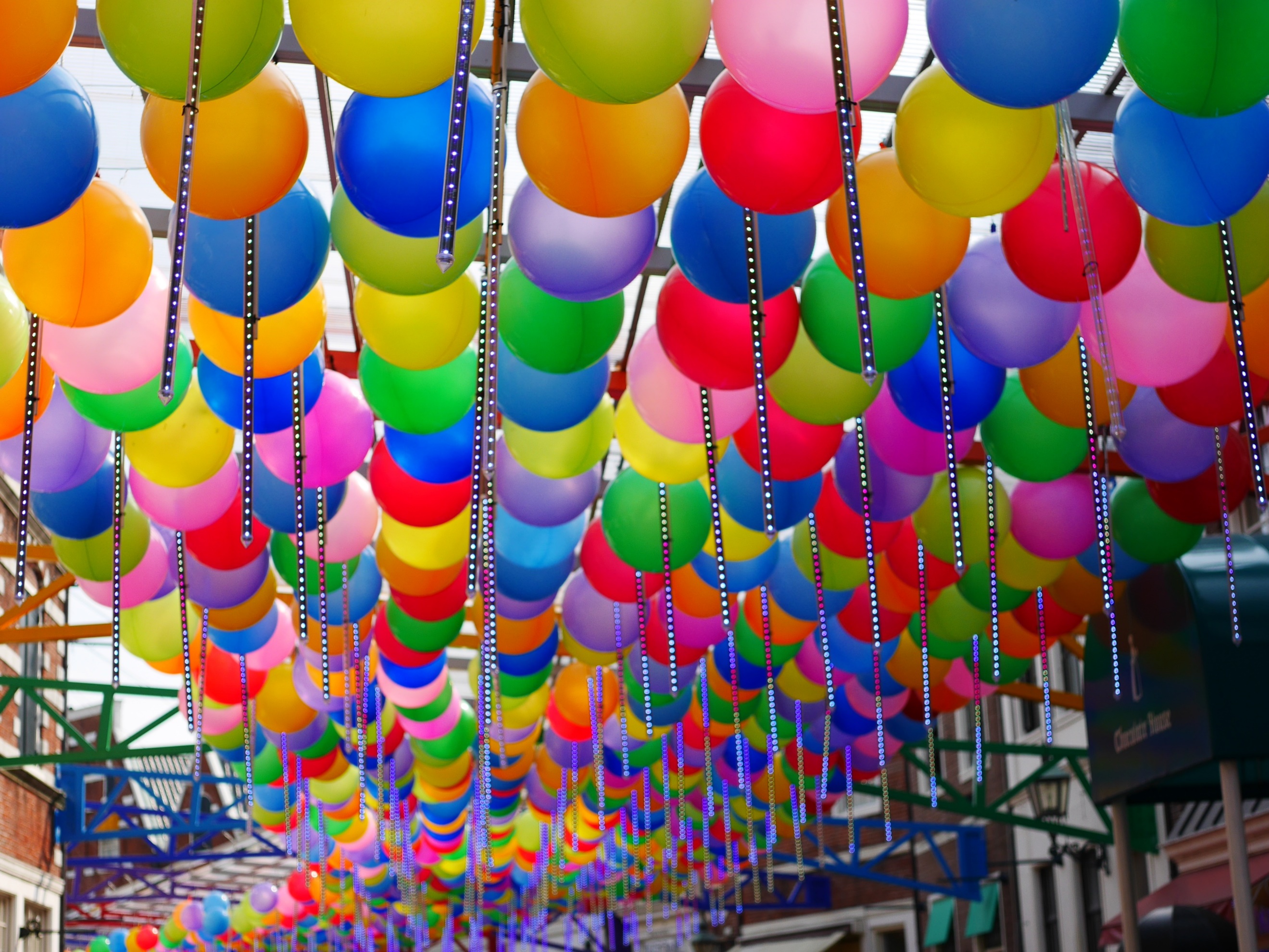 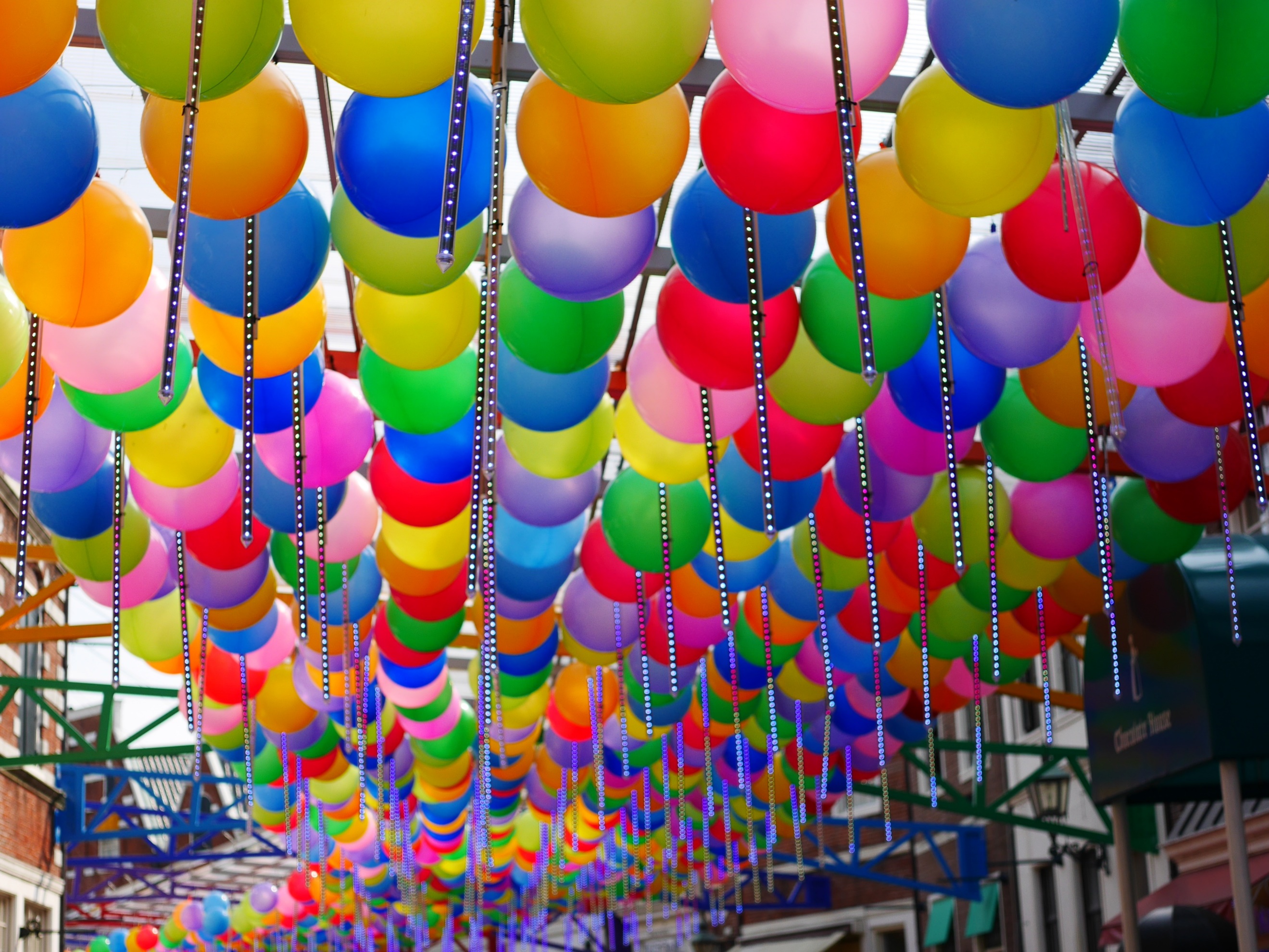 Onsdag 3 januar blir Olivia 6 år, Gabriel 4 årTorsdag 11 januar blir Even 6 årFredag 19 januar blir Milian 6 årTorsdag 25 januar blir Siri 6 år Vi ønsker Remy velkommen tilbake til oss på Vettene og ønsker Nils lykke til i militæret. Det starter en ny voksen som heter Ingrid, hun skal jobbe for Camilla på onsdager i partall.Vi har endret litt på hvem som er i gruppe 1 og 2. Se plansjene som henger på tavlen i gangen. Der henger også en fin oversikt over oss voksne på Vettene.Vigilo starter vi opp med i løpet av januar, dette er nytt for oss og vi har ikke fått satt oss inn i det enda, så bruk mobilen til beskjeder en stund til.Cathrine skal i praksis 15, 16 og 19 januar. Da kommer Harald.Vi trenger at dere er med på å holde garderobeplassen til ditt barn ryddig. Sjekk at barnet har varme klær, nok skiftetøy. Våte dresser kan tas med hjem, ikke i tørkeskapet. Drikkeflaske kan dere ta med, men de skal stå i boksen i gangen. Denne brukes ikke inne på avdelingen pga nye hygiene regler. Veldig viktig at dere bruker blå sokker når dere kommer inn på avdelingen. Videre syns vi det er veldig kjekt om dere kommer inn på avdelingen og henter barna i stedet for at vi går og henter dem til dere, slik får dere også sett hva vi jobber med om vi har hengt opp på veggen og kan se hva barna leker med og vi slipper å gå fra om vi er midt i en lek, bok eller spill sammen med andre barn.Gleder oss til å se hva januar byr påHilsen alle på Vettene